«هندسة شبرا» تشارك في مسابقة عالمية بلندن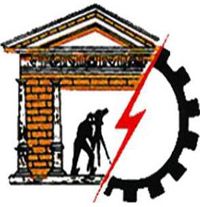 صرح الدكتور/ السيد القاضي - عميد كلية الهندسة بشبرا بجامعة بنها، بأن الكلية فازت بشرف تمثيل جامعة بنها في المسابقة العالمية "للريبوتكس" التي تقام في لندن خلال الشهر المقبل.وأضاف سيادته، أن الكلية شاركت في مسابقة مؤهلة لتلك المسابقة العالمية وحصلت الكلية على المركز الثالث، مشيرا إلى أن جامعة بنها بدأت في الترتيب لإجراءات سفر الطلاب.